ИНФОРМАЦИОННОЕ ПИСЬМОIV Международные Вагановские чтения 23-24 мая 2018 годаIV Международные Вагановские чтения приурочены к 280-летию Академии Русского балета им. А.Я. Вагановой и к Году балета в России. Конференция нацелена, прежде всего, на актуализацию педагогических идей  Агриппины Яковлевны Вагановой, на выявление преемственности этих идей и творческо-методических поисков нескольких поколений   учениц Вагановой, учениц её учениц, ставших педагогами в родной Академии и преподающих в балетных труппах и хореографических школах по всему миру.  Деятельность А.Я. Вагановой провоцировала обновление методики мужского классического танца и в значительной степени определила особый исполнительский стиль, при техническом совершенстве наполненный образным содержанием.Программа конференции допускает  обращение и к другим областям гуманитарного знания,  что способствует выявлению новых связей между русской школой классического танца и современными социокультурными реалиями.К участию в конференции приглашаются студенты, аспиранты, преподаватели, исследователи балетного театра, теоретики и практики хореографического искусства, а также специалисты в смежных научных и творческих областях.Мероприятия:Совместно с партнером конференции Центральным государственным архивом литературы и искусства Санкт-Петербурга в стенах Академии будут экспонироваться портрет Т.М. Вечесловой в работе над образом к балету «Татьяна» (худ. Л.Острова, 1947) и документы ее личного архива. Тематическая экскурсия в Кабинете истории русского балета имени М. Х. Франгопуло Направления конференции:Балетное образование: традиции, история, практика.История ЛХУ – Ленинградского Хореографического Училища.Преемственность методических установок А.Я. Вагановой, их развитие и значение для современного процесса обучения артиста балета.Методика балетной педагогики.Проблемы музыкального воспитания артистов балета.Опыт внедрения новейших спортивных технологий и спортивной терапии в процесс обучения артиста балета.Научные, методические, технологические и организационные проблемы подготовки современных специалистов хореографии.Педагогические основания личностного и профессионального развития будущего специалиста в сфере хореографического искусства.Проблемы формирования образовательных программ в области хореографического образования.Интеграционные и инновационные процессы в хореографическом образовании.Традиционная танцевальная культура и фольклор и их влияние на процесс подготовки специалистов в области хореографии.Проблема методики преподавания современных танцевальных направлений.Психолого-педагогические проблемы хореографического образования.Хореография в системе дополнительного образования детей и подростков.Сущность, структура и функции хореографического образования как культурно-образовательного феномена.Для иногородних жителей и иностранных граждан допускается заочное участие. Оплата проезда, проживания и питания производится направляющей стороной. Оргкомитет содействует в бронировании мест в гостинице «Астерия» (м. Садовая/Сенная площадь, наб. реки Фонтанки, 71) и заполнении командировочного удостоверения.Плата за участие в работе конференции и публикацию докладов и тезисов в сборнике не взимается.Заявки на участие и темы докладов просим присылать до 5 мая на почту vaganovaconf@mail.ru или направлять через электронную форму на сайте конференции http://www.vaganovaacademy.ru/nauchnaya/seminari/vaganovskie-chteniya-iv.html. Тезисы и текст докладов принимаются до 10 мая 2018 года по почте vaganovaconf@mail.ru Доклады будут опубликованы в сборнике статей.Регламент  доклада (сообщения) - до 15 минут.Конференция проводится в Академии Русского балета им. А.Я. Вагановой: Санкт-Петербург, ул. Зодчего Росси, д. 2Для регистрации в качестве слушателя необходимо прислать ФИО, место работы (учебы) на почту vaganovaconf@mail.ru (в теме письма необходимо указать «Слушатель»).Координаторы проекта:Грызунова Ольга Валериевна, кандидат искусствоведения, доцент кафедры балетмейстерского образования  Виноградова Ольга Анатольевна, аспирантка кафедры балетмейстерского образования  Контакты для участников и вопросы по конференции:vaganovaconf@mail.ru +7-981-755-88-07 (WhatsApp) Ольга Валериевна Грызунова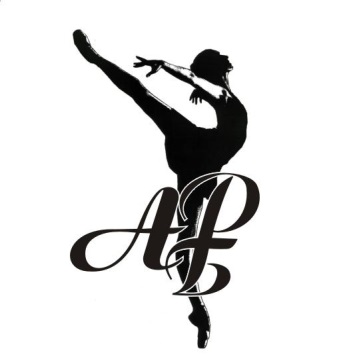 министерство культуры российской федерацииФедеральное государственное бюджетное  образовательноеучреждение высшего образования«Академия Русского балетаимени А.Я.Вагановой»основана в 1738 г.